Tiszavasvári Város Polgármesterétől4440 Tiszavasvári Városháza tér 4.Tel.: 42/520-500,	Fax: 42/275-000,	e-mail: tvonkph@tiszavasvari.huTPH/7468-2/2021.    112/2021. HATÁROZAT- veszélyhelyzetben átruházott hatáskörben meghozott döntésről -a Nyíregyházi Katasztrófavédelmi Kirendeltség 2020. évi  tevékenységéről szóló tájékoztatórólA katasztrófavédelemről és a hozzá kapcsolódó egyes törvények módosításáról szóló 2011. évi CXXVIII. törvény 46. § (4) bekezdésében biztosított jogkörömben, Tiszavasvári Város Önkormányzata Képviselő-testülete helyett átruházott hatáskörben eljárva az alábbi határozatot hozom: Elfogadom a határozat melléklete szerinti tartalommal a Nyíregyházi Katasztrófavédelmi Kirendeltség 2020. évi tevékenységéről szóló tájékoztatót.A döntésről tájékoztatom a Nyíregyházi Katasztrófavédelmi Kirendeltség vezetőjét.INDOKOLÁSA katasztrófavédelemről és a hozzá kapcsolódó egyes törvények módosításáról szóló 2011. évi CXXVII. törvény 1.§ (2) bekezdése értelmében minden állampolgárnak, illetve személynek joga van arra, hogy megismerje a környezetében lévő katasztrófaveszélyt, elsajátítsa az irányadó védekezési szabályokat, továbbá joga és kötelessége, hogy közreműködjön a katasztrófavédelemben. A 2.§ (2) bekezdése szerint a katasztrófavédelemben részt vevők biztosítják az állampolgárok tájékoztatásához szükséges információkat az élet, testi épséget, az anyagi javakat és a környezetet veszélyeztető hatásokról.A jogszabályi előírásokra tekintettel a Nyíregyházi Katasztrófavédelmi Kirendeltség megküldte a testület részére a 2020. évi tevékenységéről szóló tájékoztatóját, amely a határozat mellékletében látható. Magyarország Kormánya a veszélyhelyzet kihirdetéséről szóló 27/2021. (I. 29.) Korm. rendeletével az élet- és vagyonbiztonságot veszélyeztető tömeges megbetegedést okozó SARS-CoV-2 koronavírus világjárvány (a továbbiakban: koronavírus világjárvány) következményeinek elhárítása, a magyar állampolgárok egészségének és életének megóvása érdekében Magyarország egész területére veszélyhelyzetet hirdet ki 2020. november 4. napjától.A katasztrófavédelemről és a hozzá kapcsolódó egyes törvények módosításáról szóló 2011. évi CXXVIII. törvény 46. § (4) bekezdés értelmében: Veszélyhelyzetben a települési önkormányzat képviselő-testületének, a fővárosi, megyei közgyűlésnek feladat- és hatáskörét a polgármester, illetve a főpolgármester, a megyei közgyűlés elnöke gyakorolja. Ennek keretében nem foglalhat állást önkormányzati intézmény átszervezéséről, megszüntetéséről, ellátási, szolgáltatási körzeteiről, ha a szolgáltatás a települést is érinti.A katasztrófavédelmi törvény hivatkozott rendelkezései szerinti jogkör alapján a polgármester veszélyhelyzet esetében jogosult az önkormányzat zökkenőmentes működése érdekében intézkedni.Fentiek alapján a kialakult járványügyi helyzetre tekintettel a rendelkező részben foglaltak szerint döntöttem.  Tiszavasvári, 2021. április 29.                                                                                                          Szőke Zoltán                                                                                                         polgármesterTPH/7468-2/2021. ügyiratszámú határozat melléklete, ami egyben a 112/2021. polgármesteri határozat 1. számú melléklete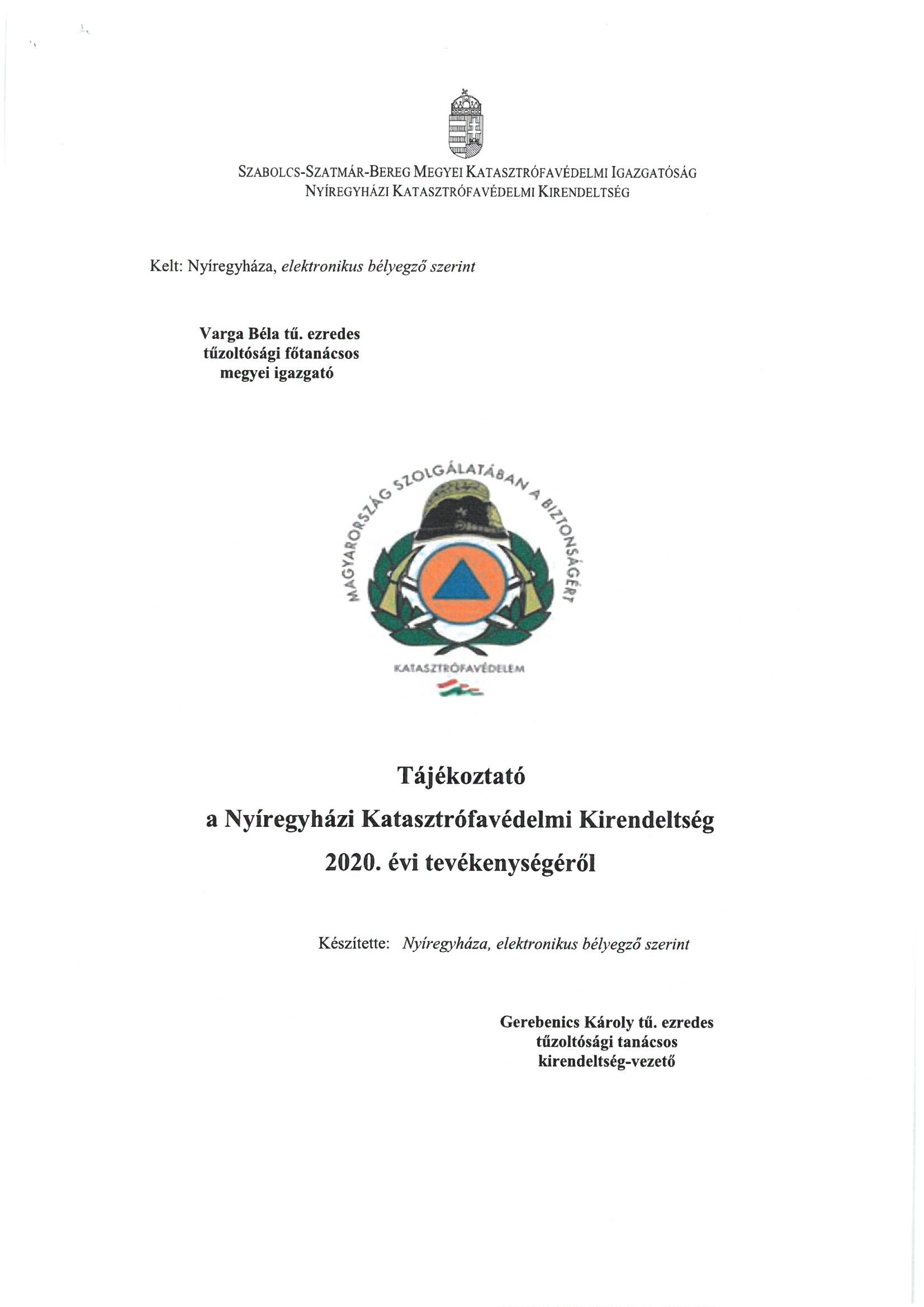 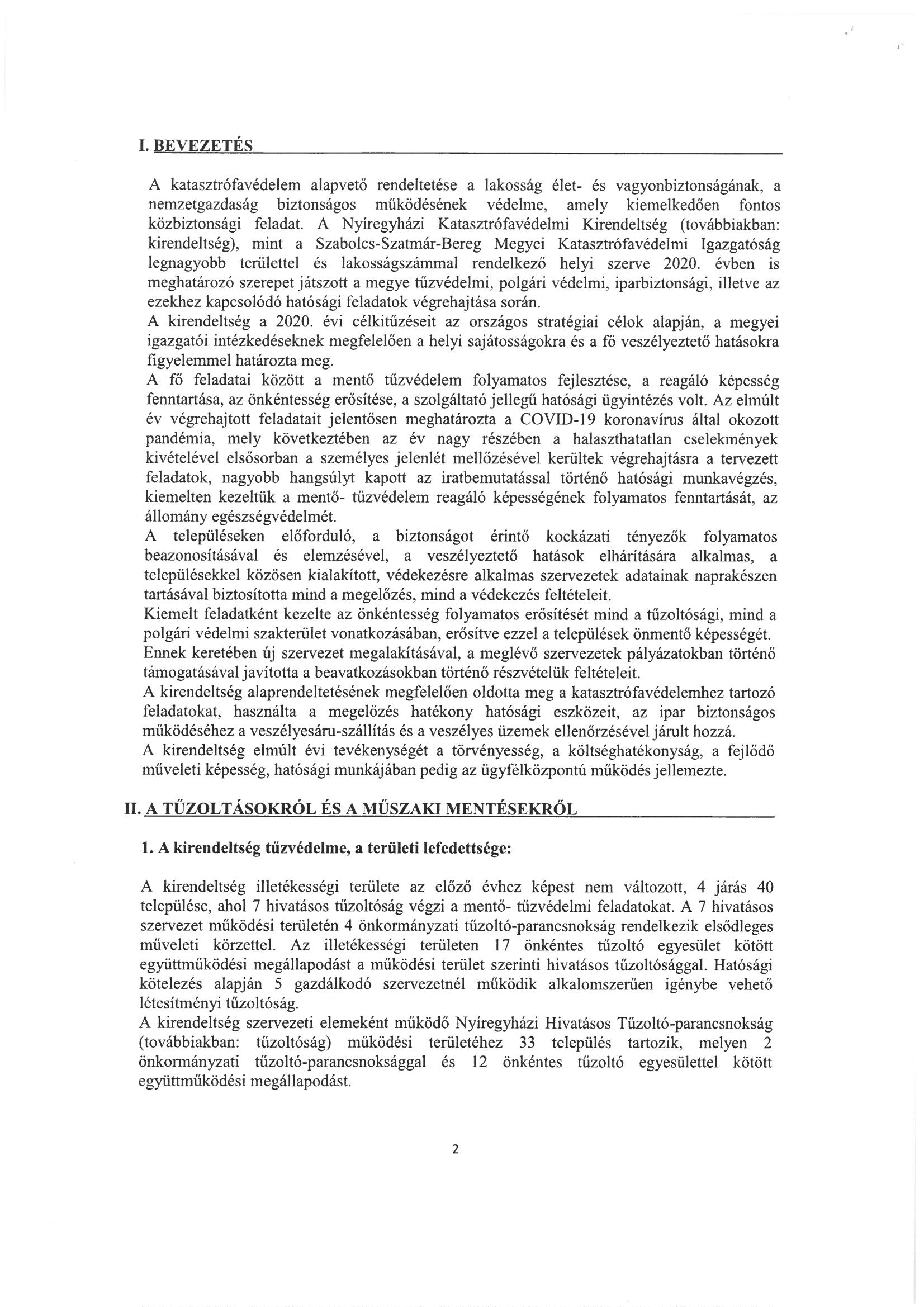 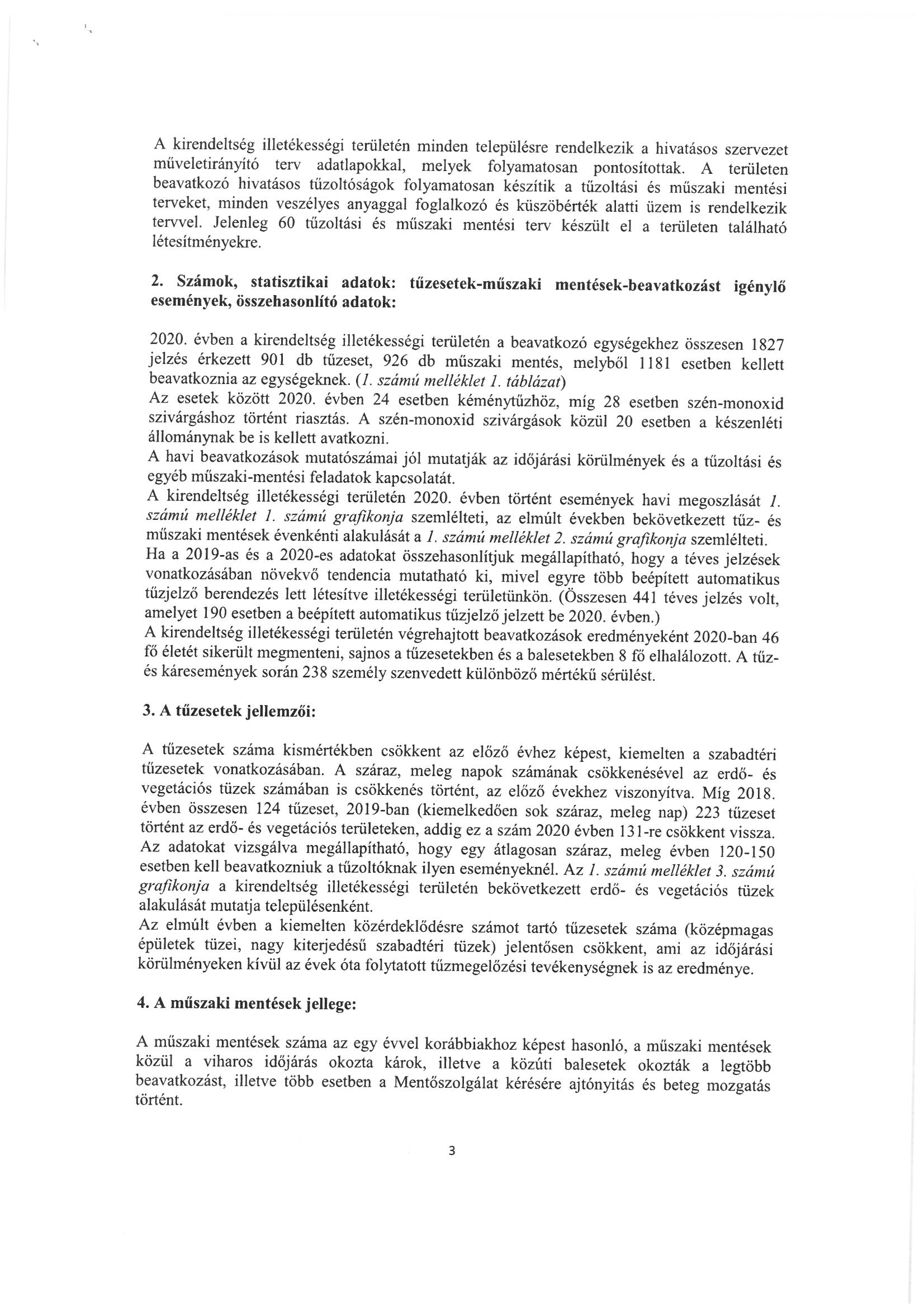 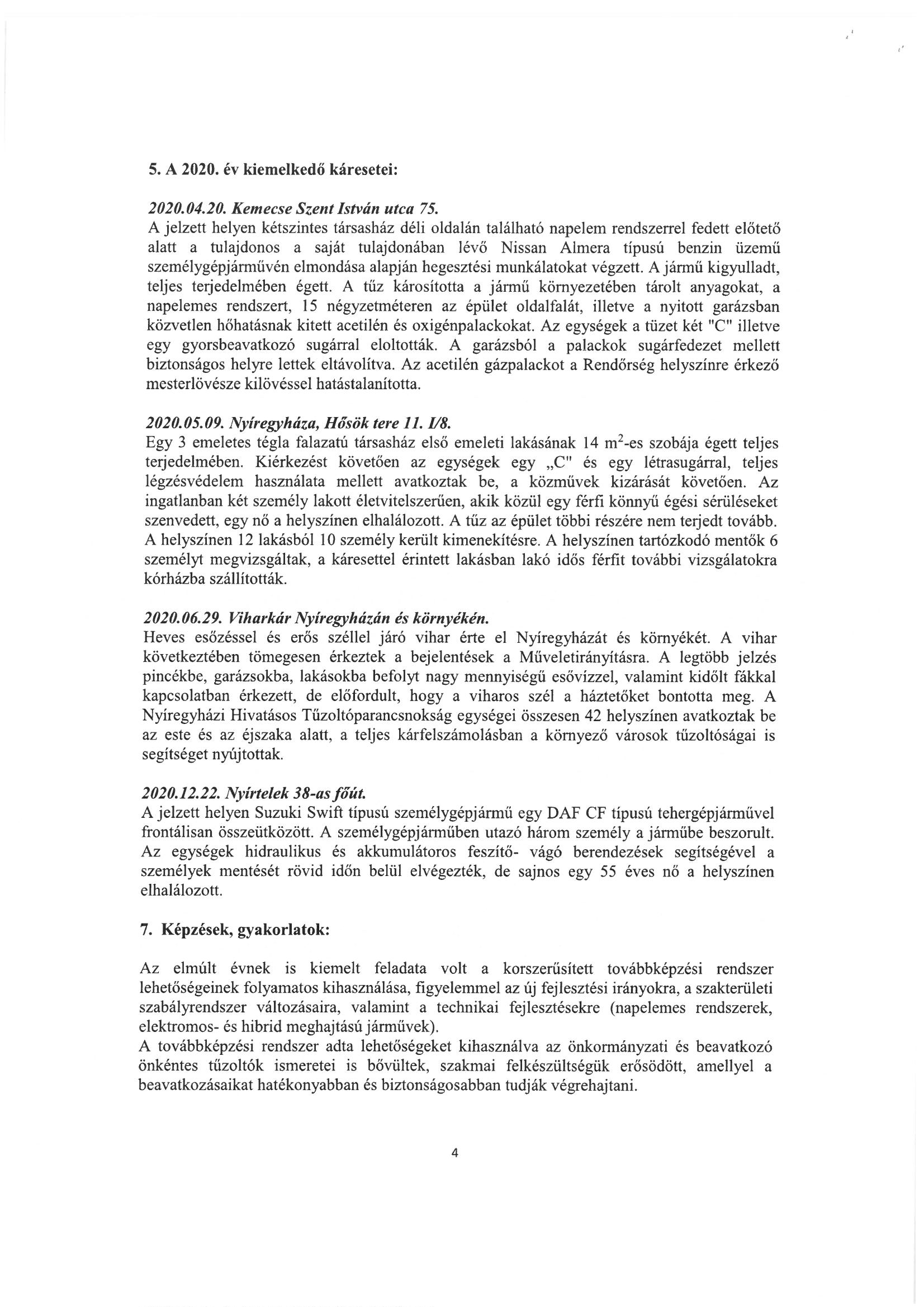 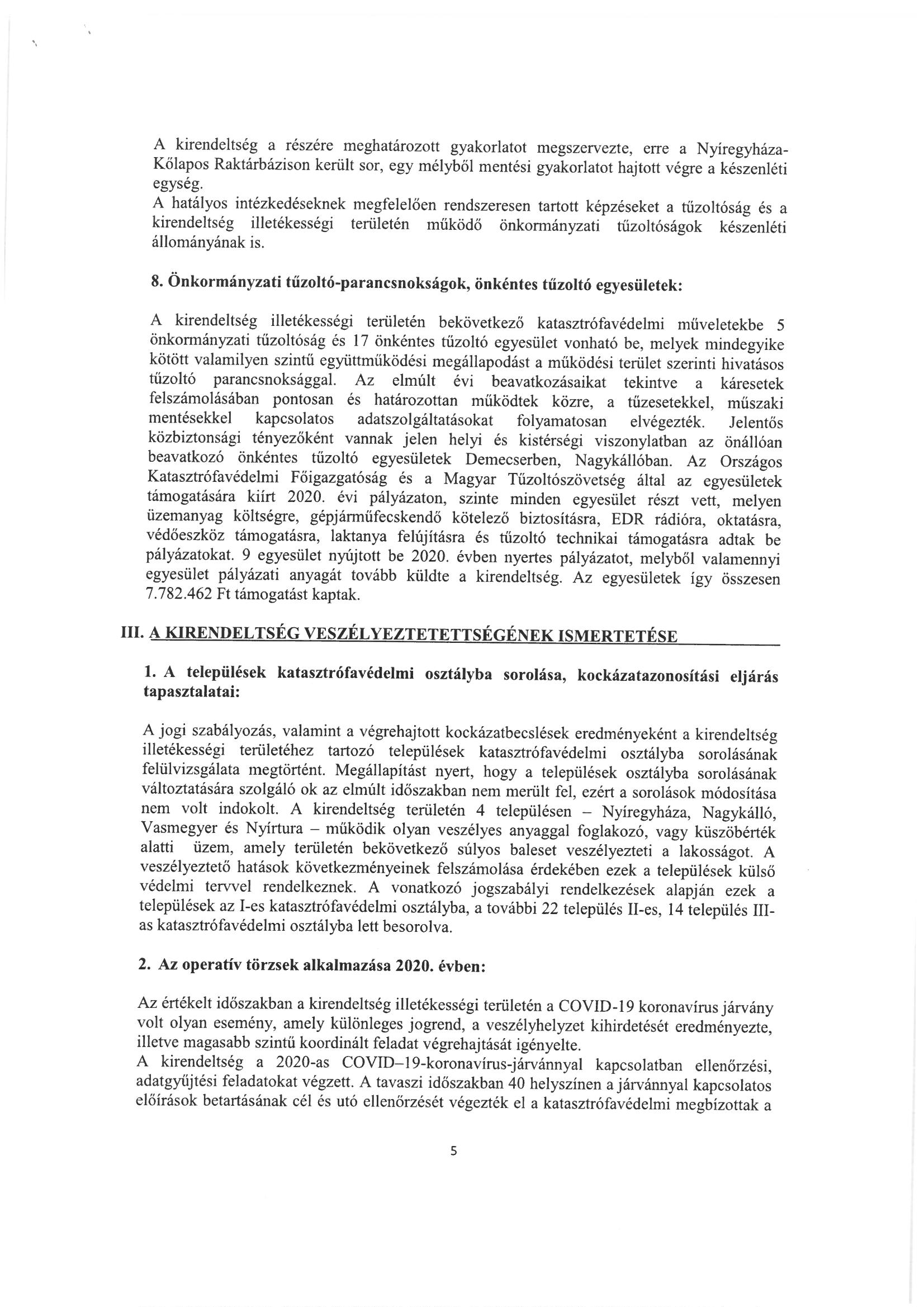 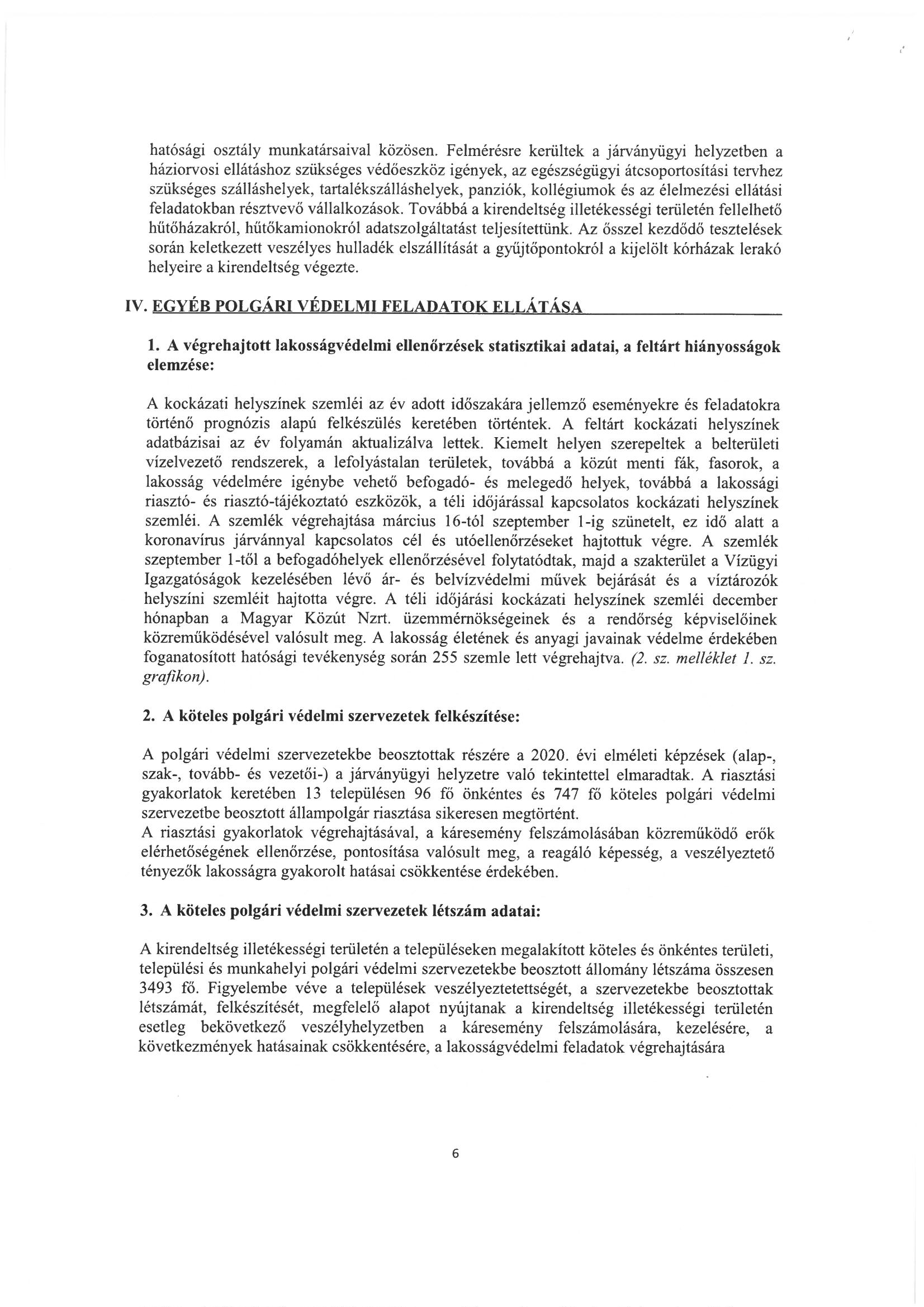 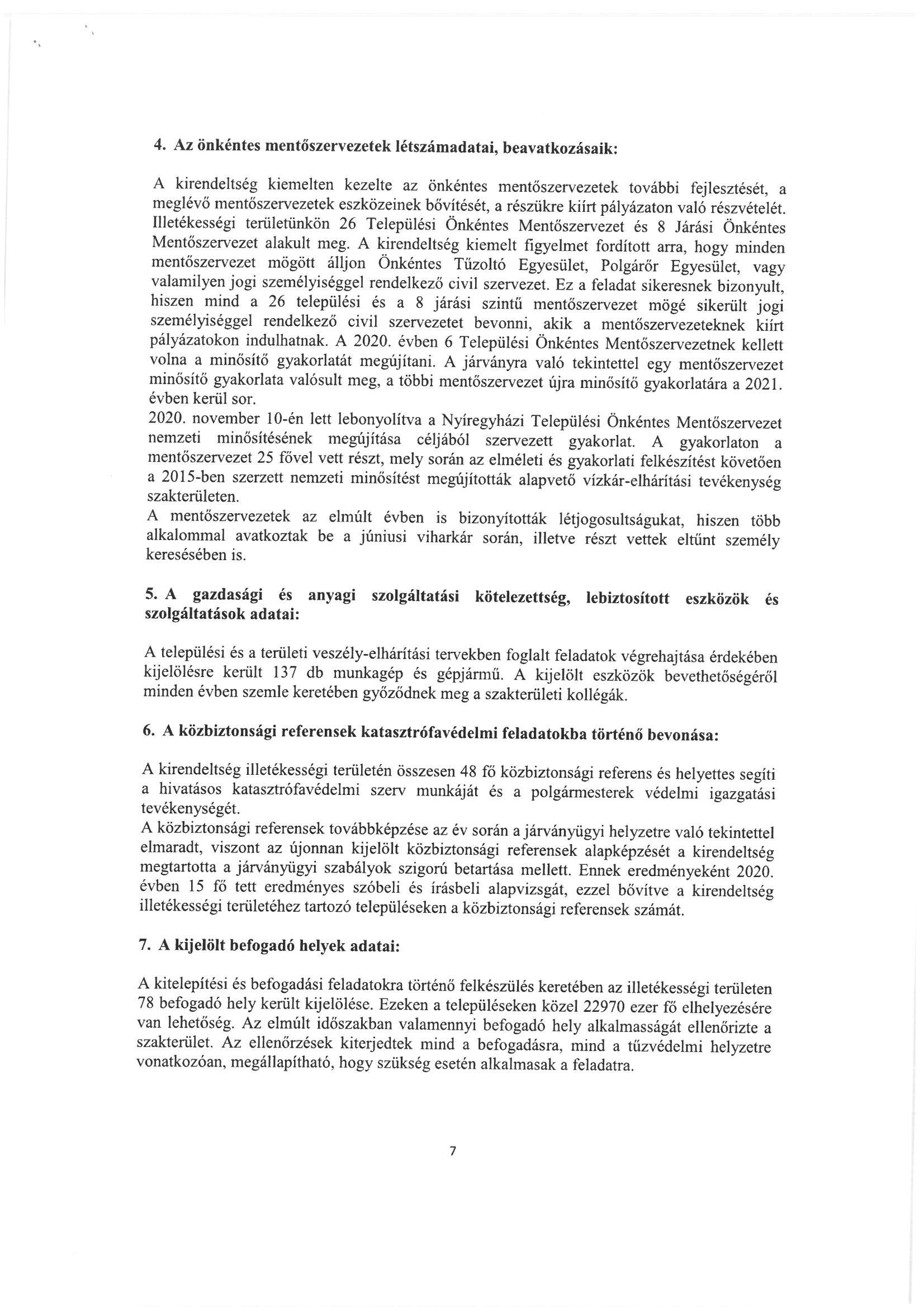 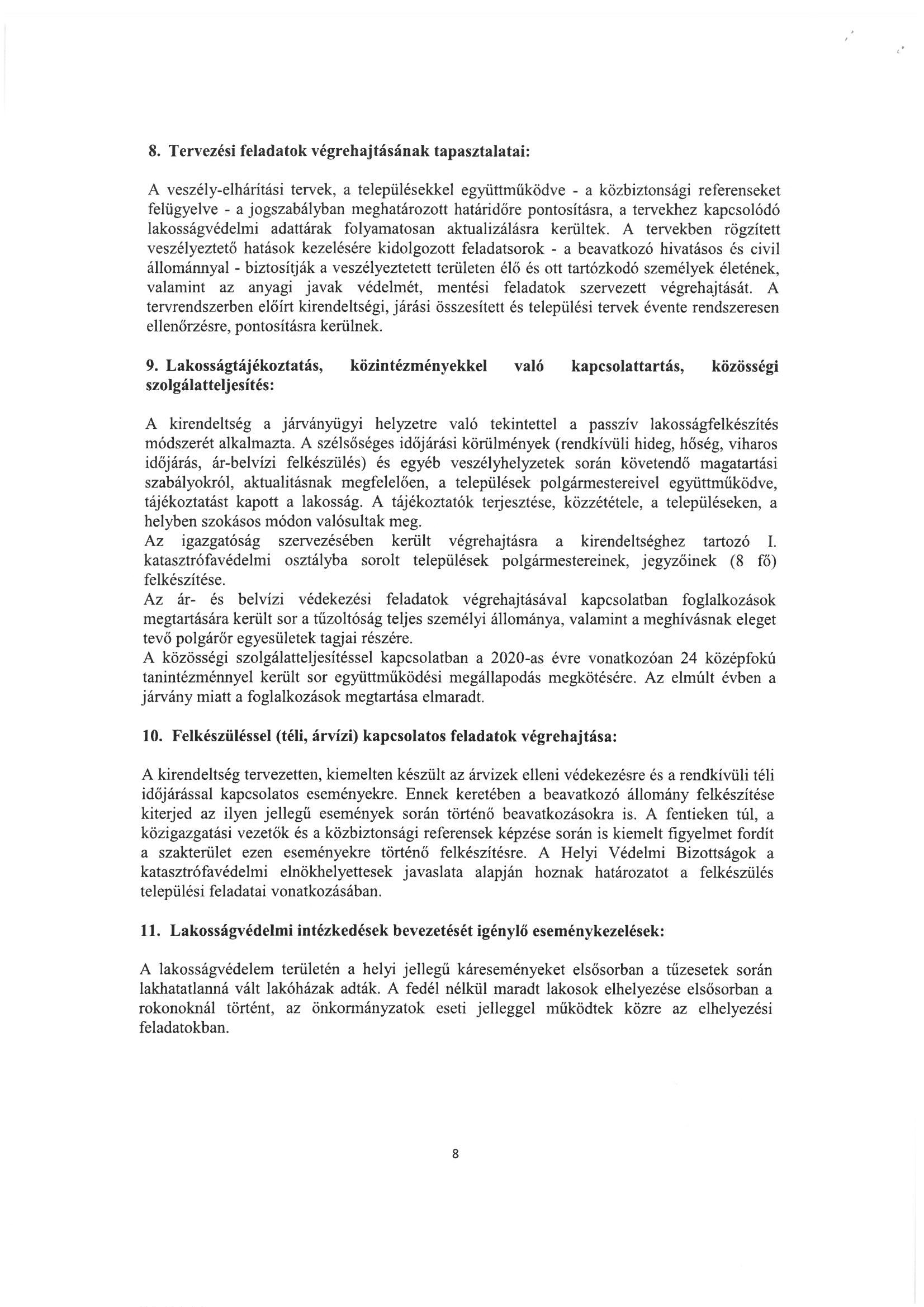 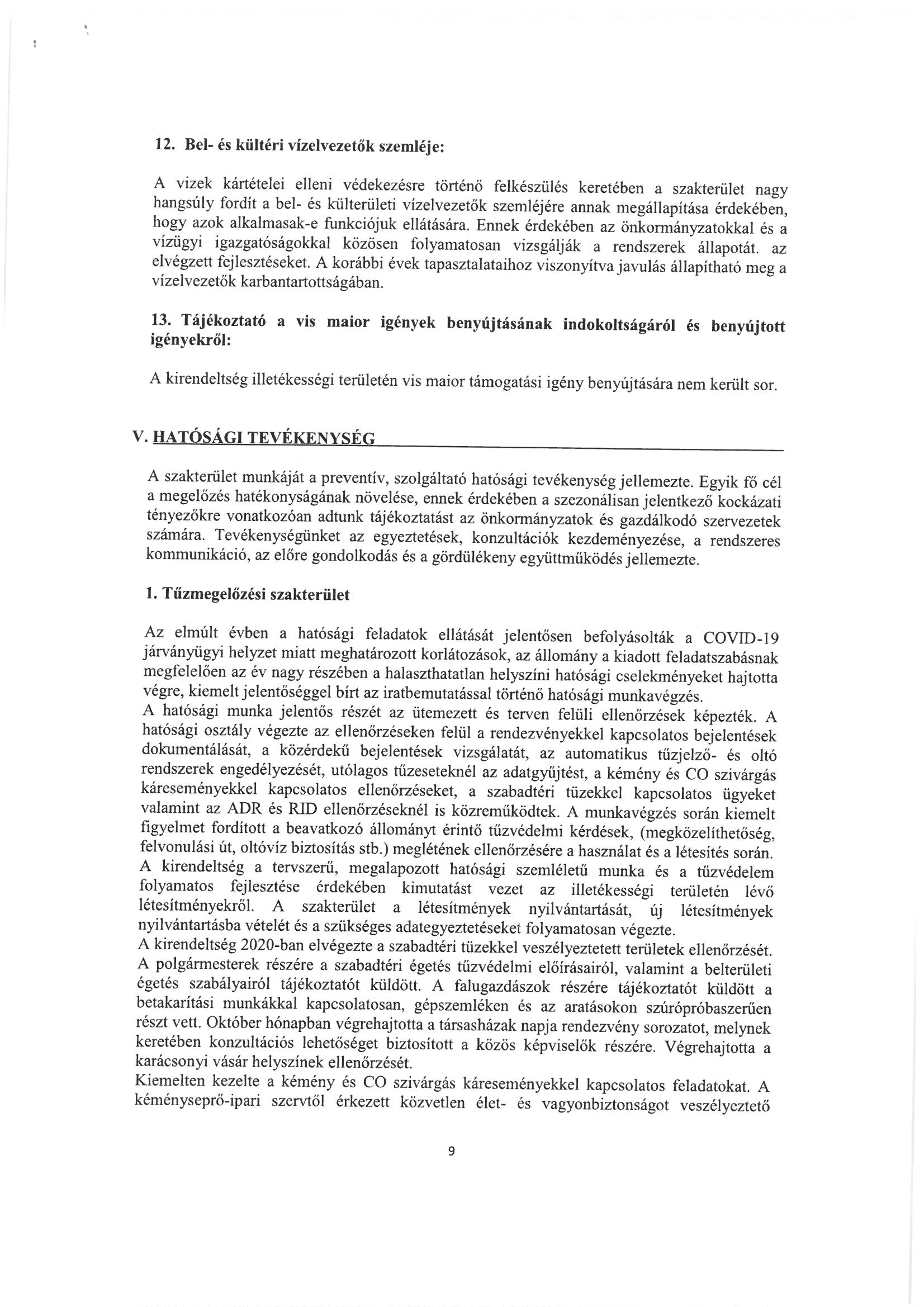 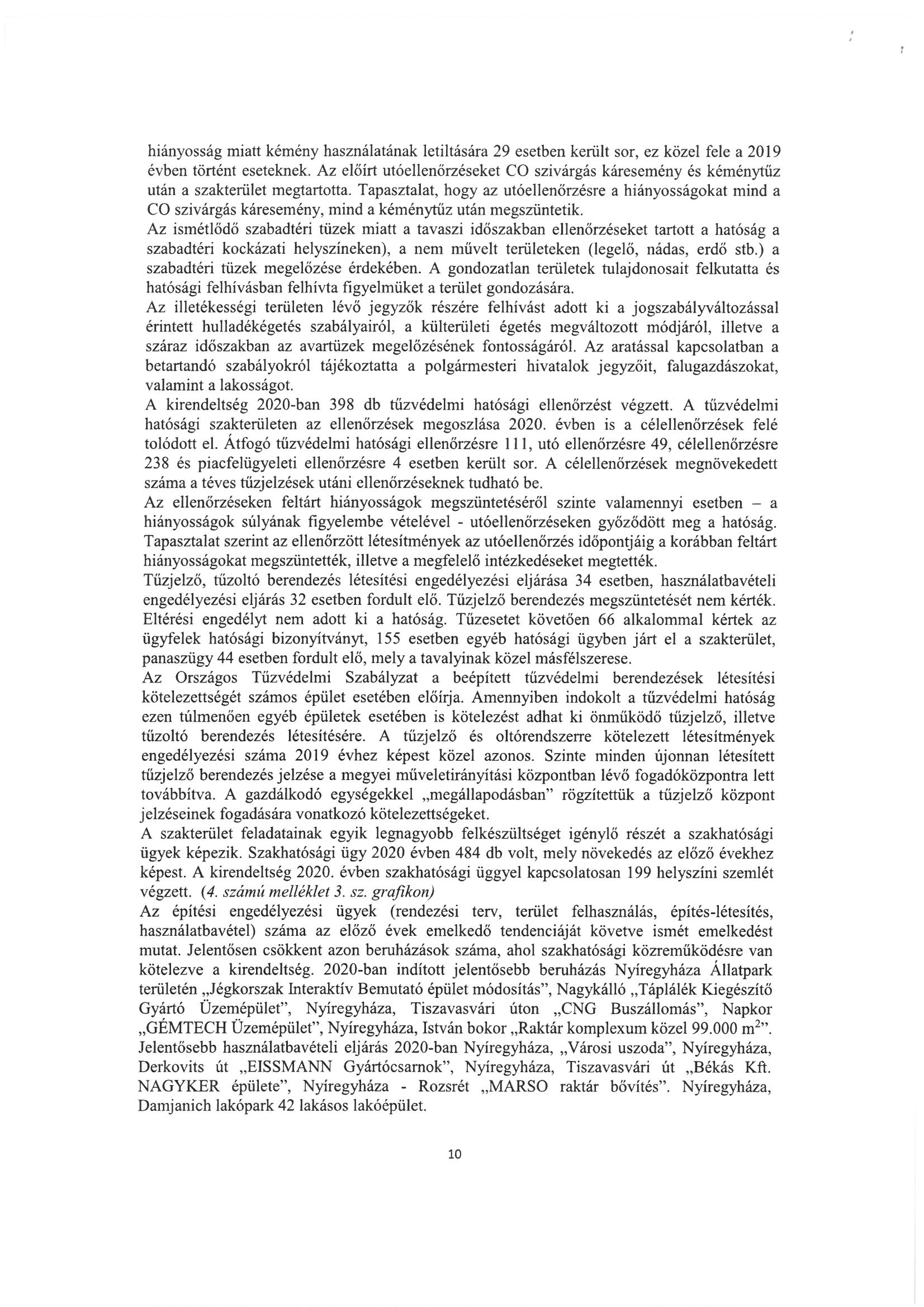 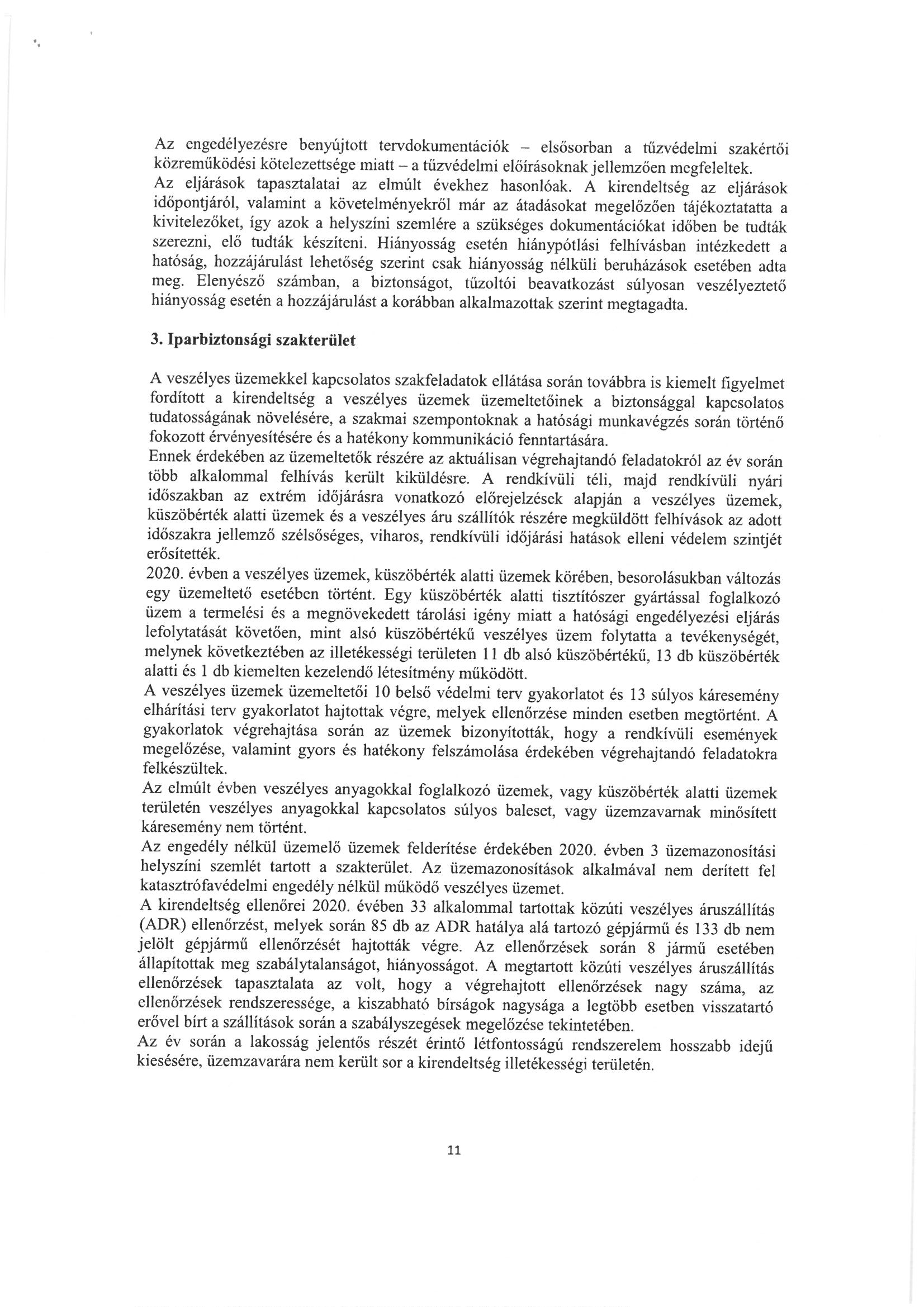 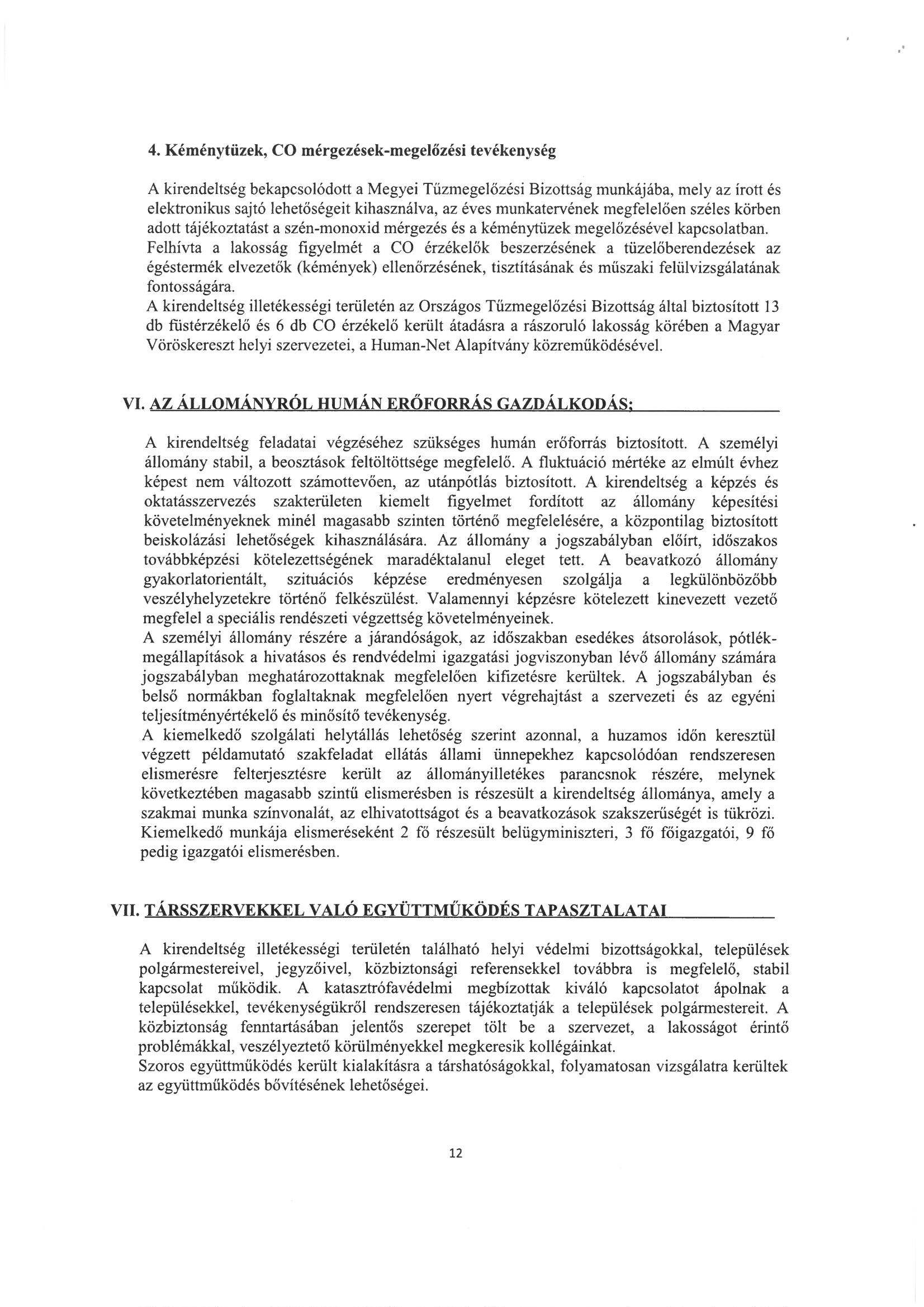 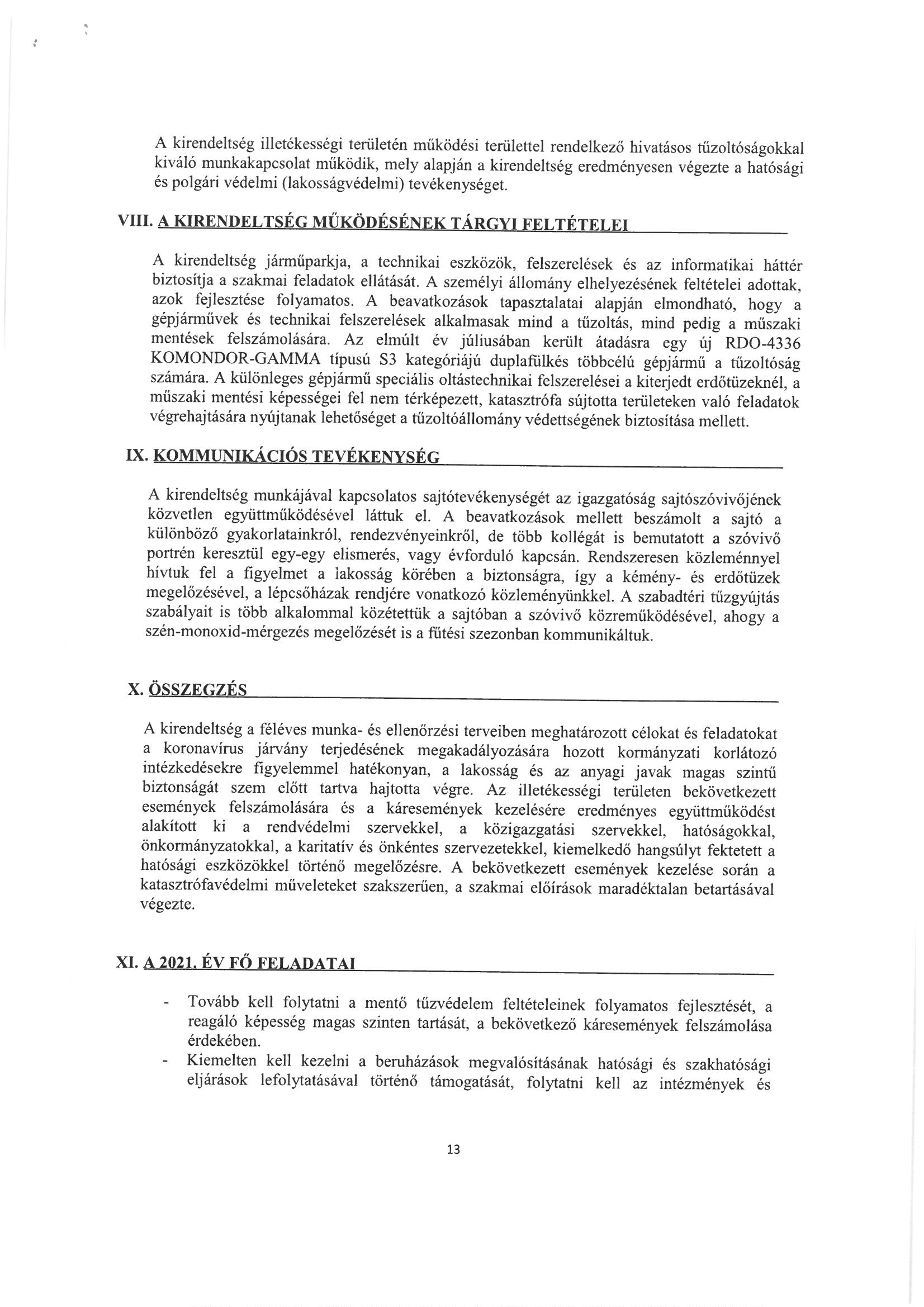 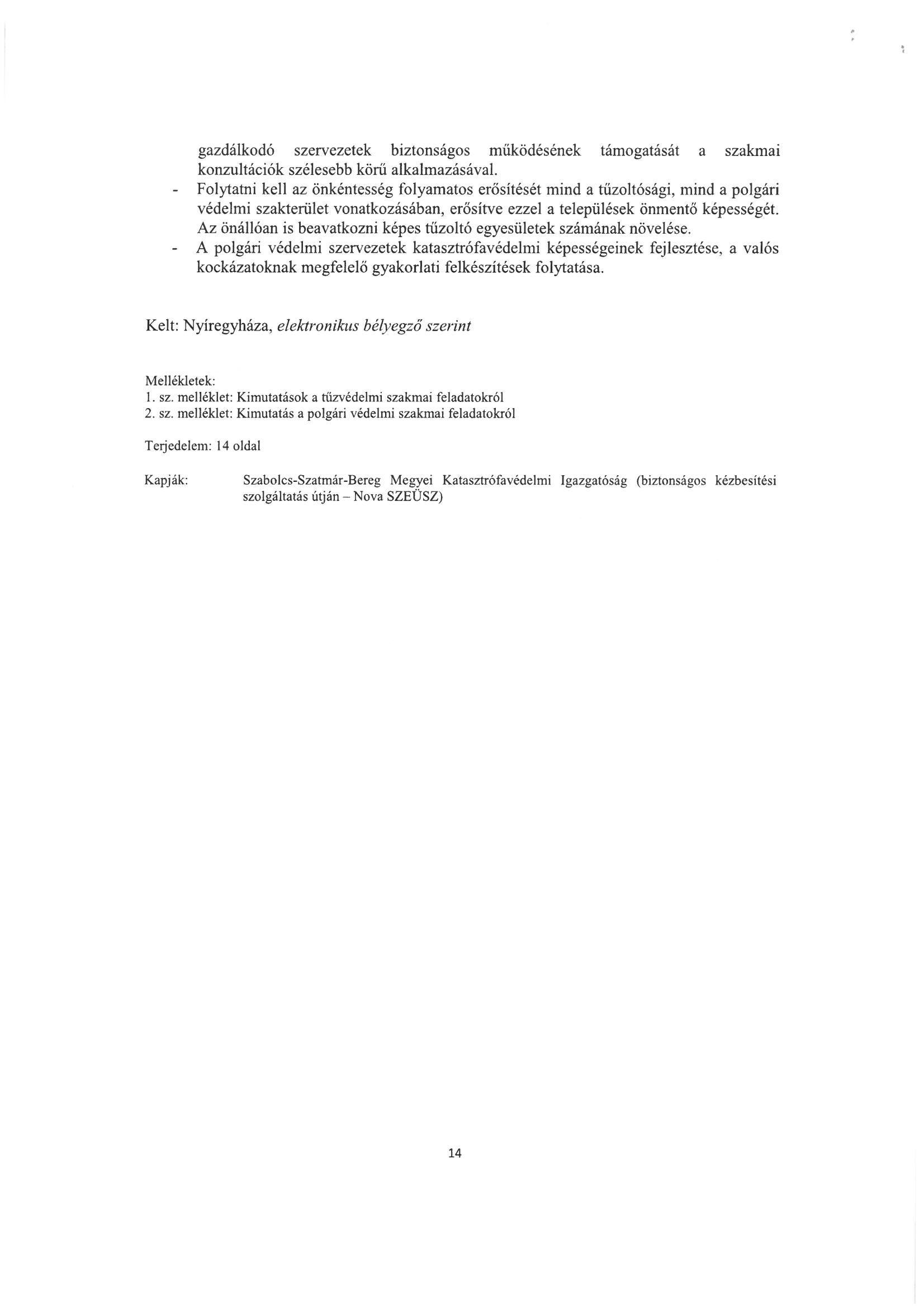 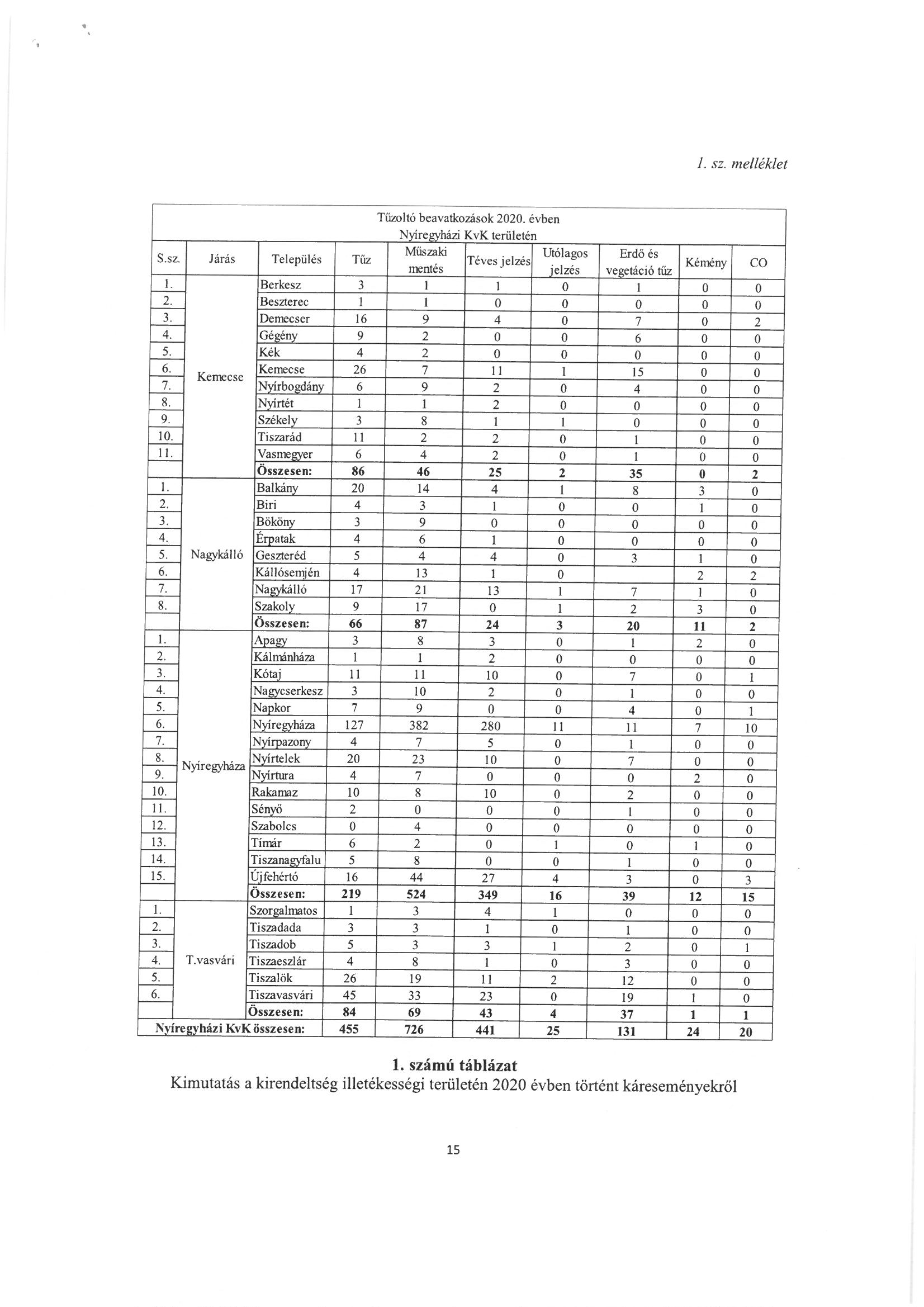 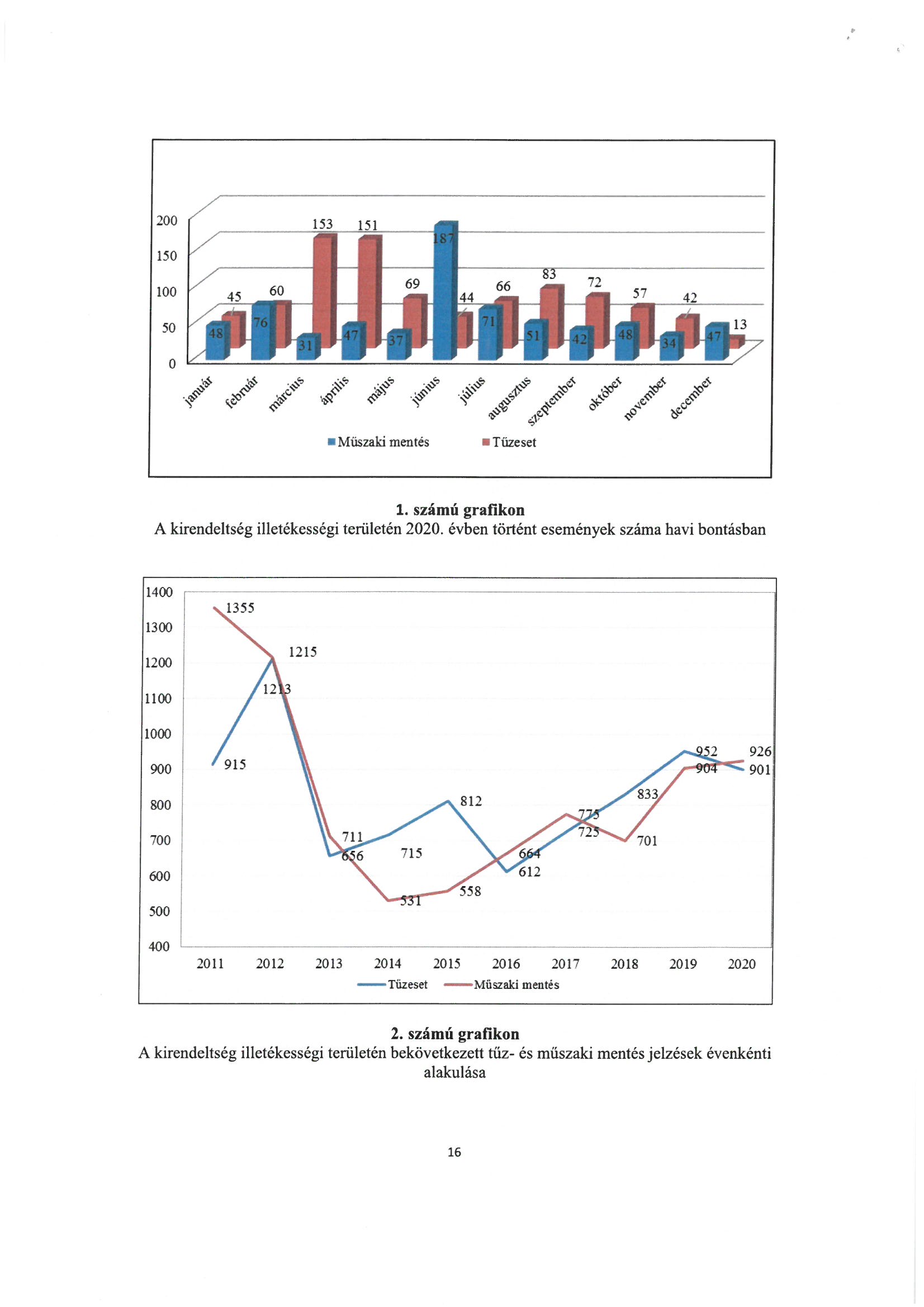 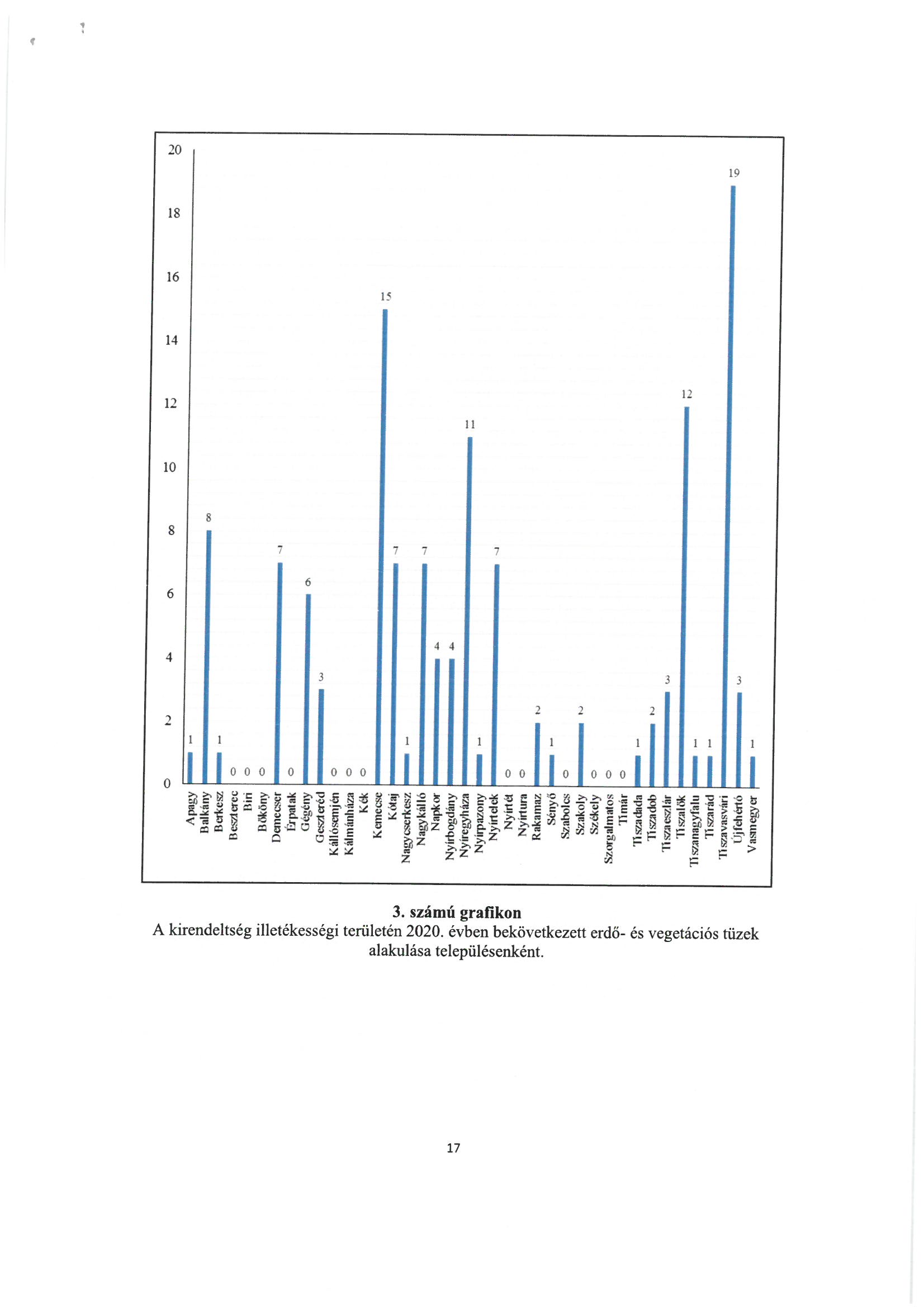 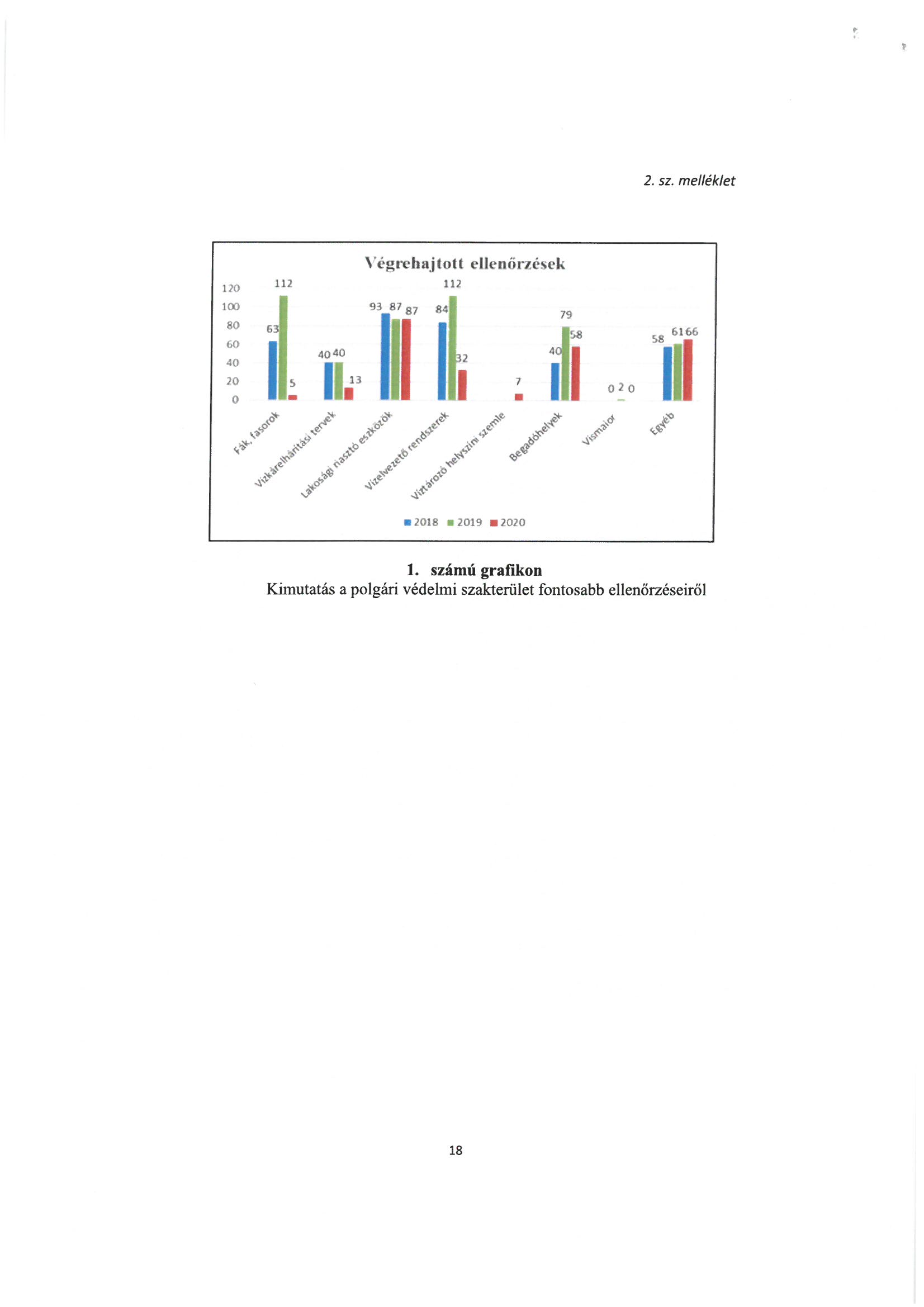 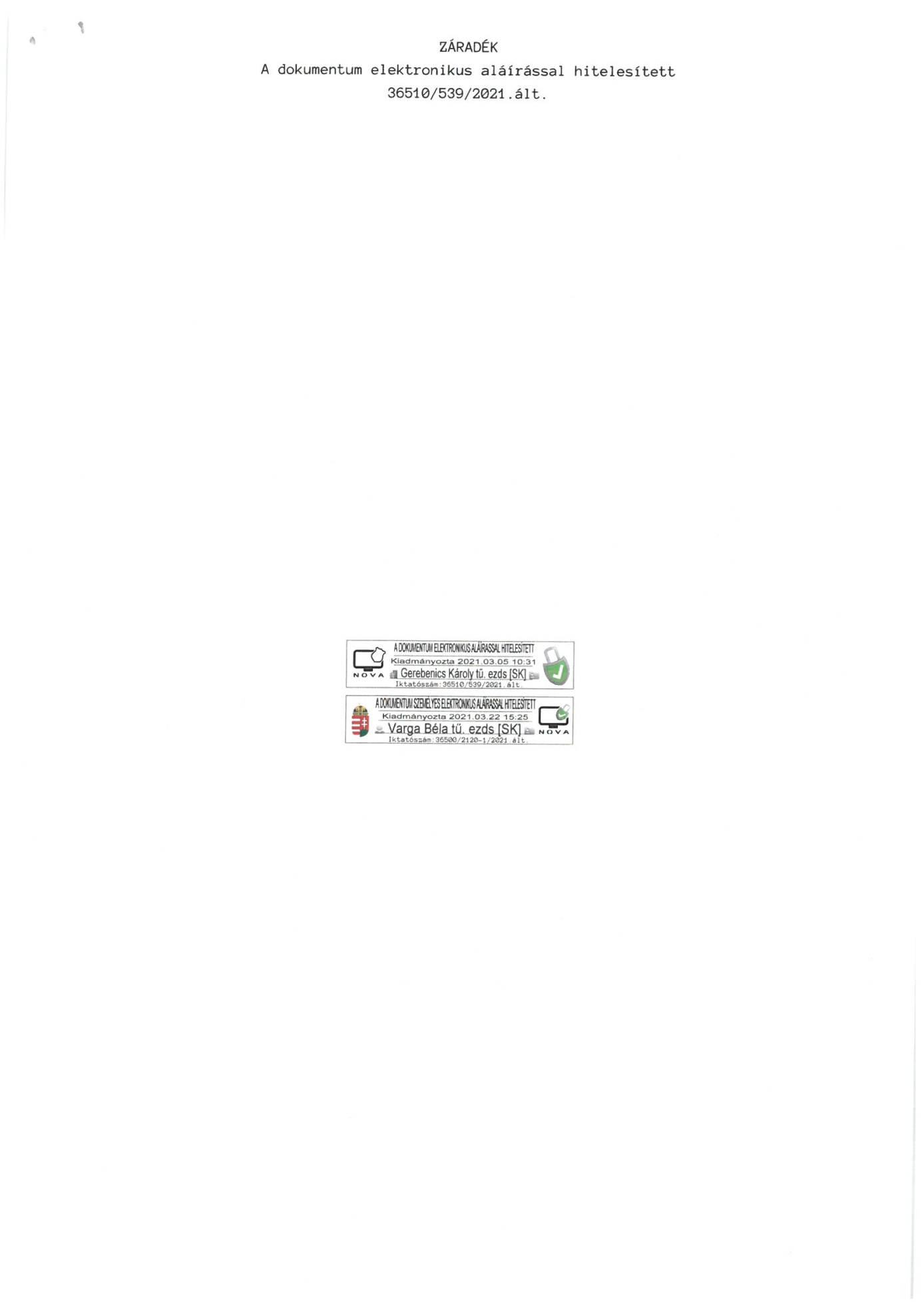 